โครงการเตรียมความพร้อมในการเป็นอาจารย์ที่ปรึกษาวิทยานิพนธ์หลัก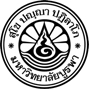 หลักสูตรพยาบาลศาสตรมหาบัณฑิต คณะพยาบาลศาสตร์ มหาวิทยาลัยบูรพา๑. ชื่อวิทยานิพนธ์ (Tentative Title)................................................................................................……………………………………………………………………………………….……………๒. ชื่อนิสิต..............................................................................................................................................................................รหัสประจำตัว........................................................๓. หลักสูตรพยาบาลศาสตรมหาบัณฑิต สาขาวิชา…………………………………………………………………………….………..…     แบบเต็มเวลา   แบบไม่เต็มเวลา    นานาชาติ๔. ชื่ออาจารย์ที่ปรึกษาวิทยานิพนธ์หลัก (อาจารย์พี่เลี้ยง).............................……………………………………………………………………………………………………………………….……………...๕. ระยะเวลาเตรียมความพร้อม : เริ่มวันที่.............................................................................................ภาคเรียน...........................................ปีการศึกษา..................................**ให้เก็บเป็นหลักฐานไว้ที่อาจารย์ผู้ขอรับการเตรียมความพร้อม และพร้อมที่จะให้ผู้เกี่ยวข้องตรวจสอบได้ทุกเวลา**สัปดาห์ที่/ วัน/ เดือน/ ปีกิจกรรมและประสบการณ์ที่ได้รับจากการควบคุมวิทยานิพนธ์ของอาจารย์ผู้ขอรับการเตรียมความพร้อมบันทึกสะท้อนผลการเรียนรู้จากกิจกรรมและประสบการณ์ที่ได้รับของอาจารย์ผู้ขอรับการเตรียมความพร้อมบันทึกความคิดเห็นของอาจารย์พี่เลี้ยง…………………………………………………………………………………………………………………………………………………………………………………………………….…………………………………………………………….…………………………………………………………….……………………………………………………………….……………………………………………………………….……………………………………………………………….…………………………………………………………………………………………………………………………………………………………………………………………………………………………………………………………………………………………………………………………………………………………………………….…………………………………………………………….…………………………………………………………….……………………………………………………………….……………………………………………………………….……………………………………………………………….…………………………………………………………………………………………………………………………………………………………………………………………………………………………………………………………………………………………………………………………………………………………………………….…………………………………………………………….…………………………………………………………….……………………………………………………………….……………………………………………………………….……………………………………………………………….…………………………………………………………………………………………………………………………………………………………………………………………………………………………………………………………………………………………………………………………………………………………………………….…………………………………………………………….…………………………………………………………….……………………………………………………………….……………………………………………………………….……………………………………………………………….………………………………………………………………………………………………………………………………………………………………………